Наша экскурсия                                                                                    в музыкальную школу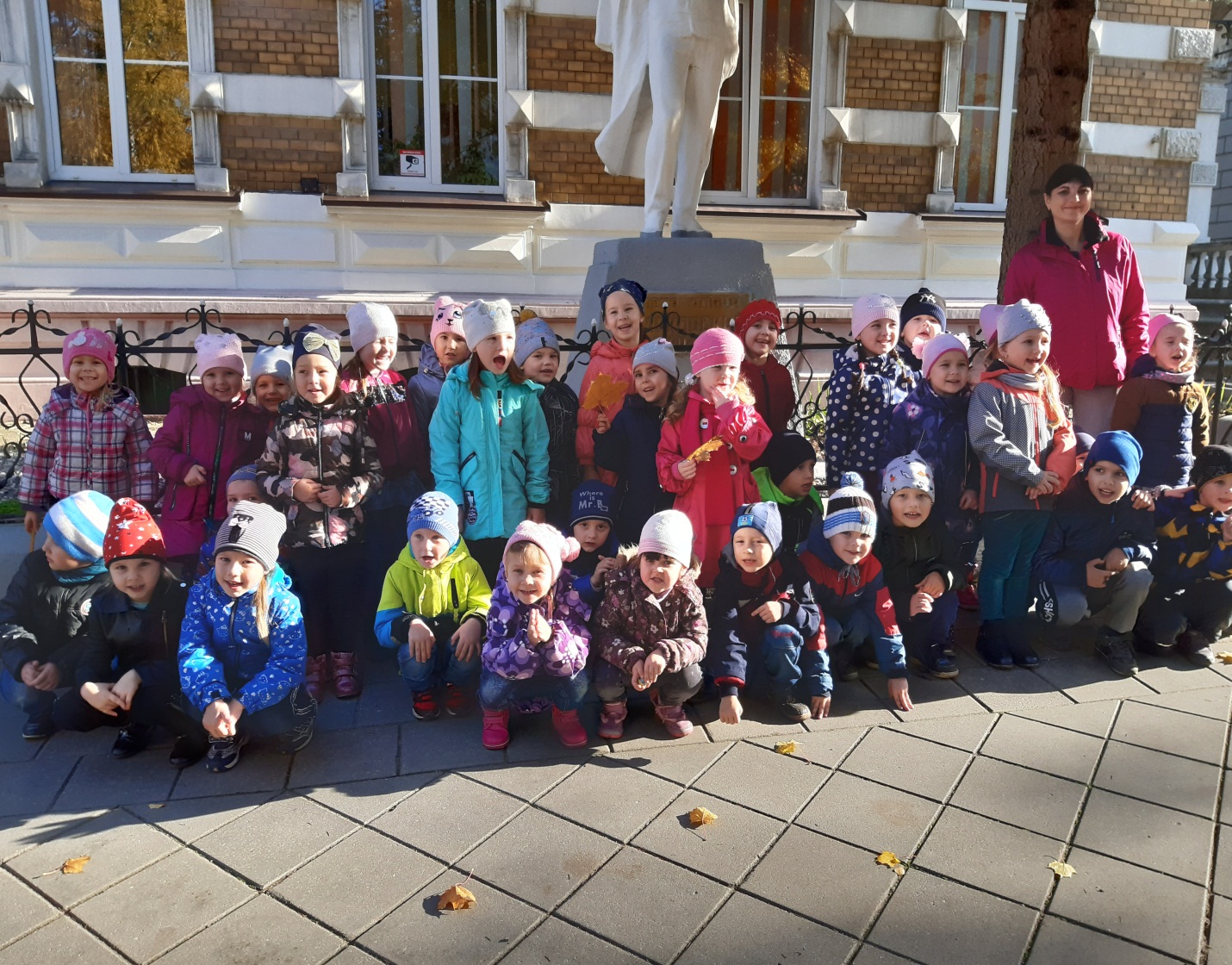 16 октября 2019 г.  наша группа «Колокольчик» осуществила желаемую экскурсию в музыкальную школу, по приглашению педагогов данного учреждения.                                                                        Цель данной экскурсии направлена на то, чтобы показать детям, что музыка – это не скучно, это целый удивительный и увлекательный мир. Нужно дать почувствовать ребёнку, что его окружает мир разнообразных звуков, а музыкальные инструменты обладают своим неповторимым голосом. И, несомненно, целью данного мероприятия являлось налаживание контактов между школой и детским садом, организация преемственности с музыкальной школой.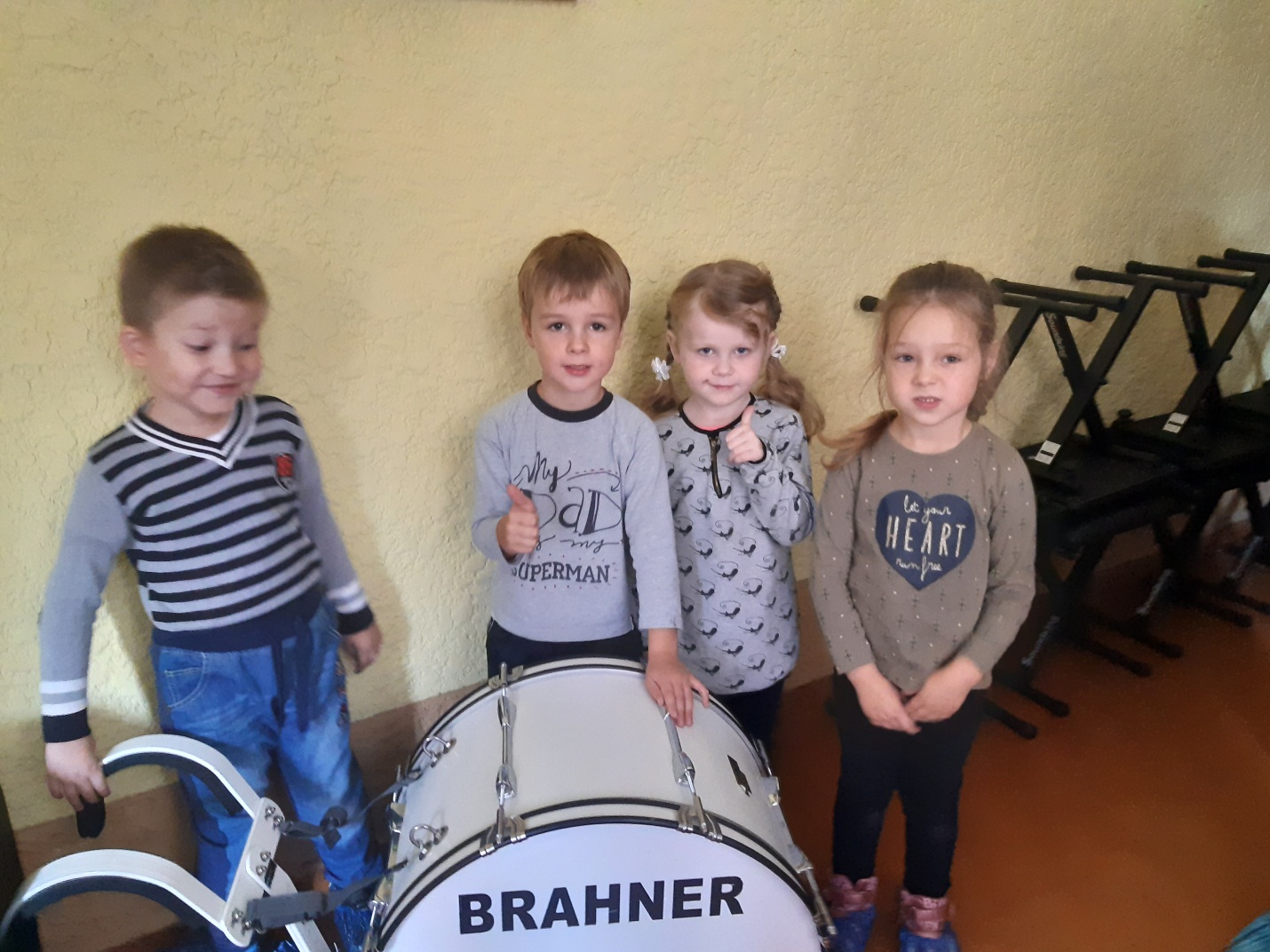 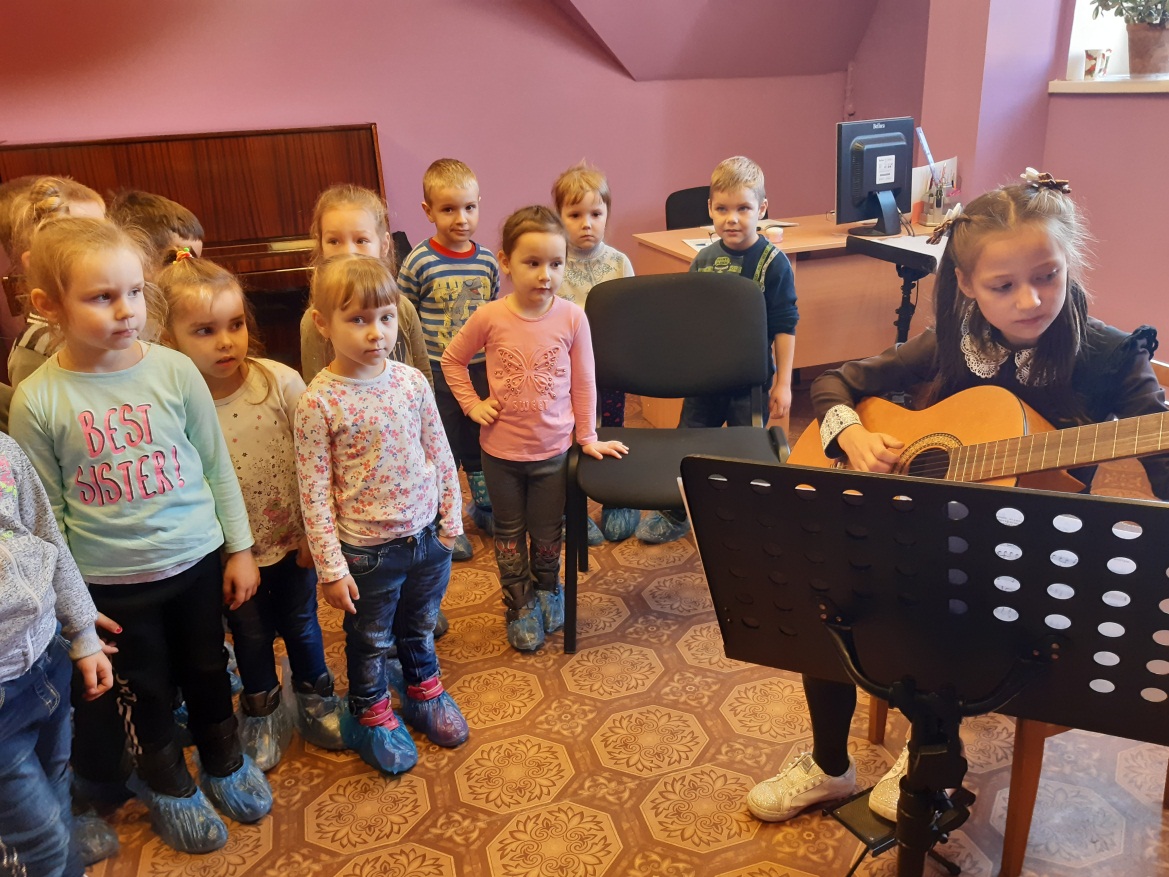 С волнением мы переступили порог музыкальной школы. Нас встретили очень радушно, как самых долгожданных и желанных гостей. Мы гуляли по узким коридорам и угадывали звуки многоголосия музыкальных инструментов. 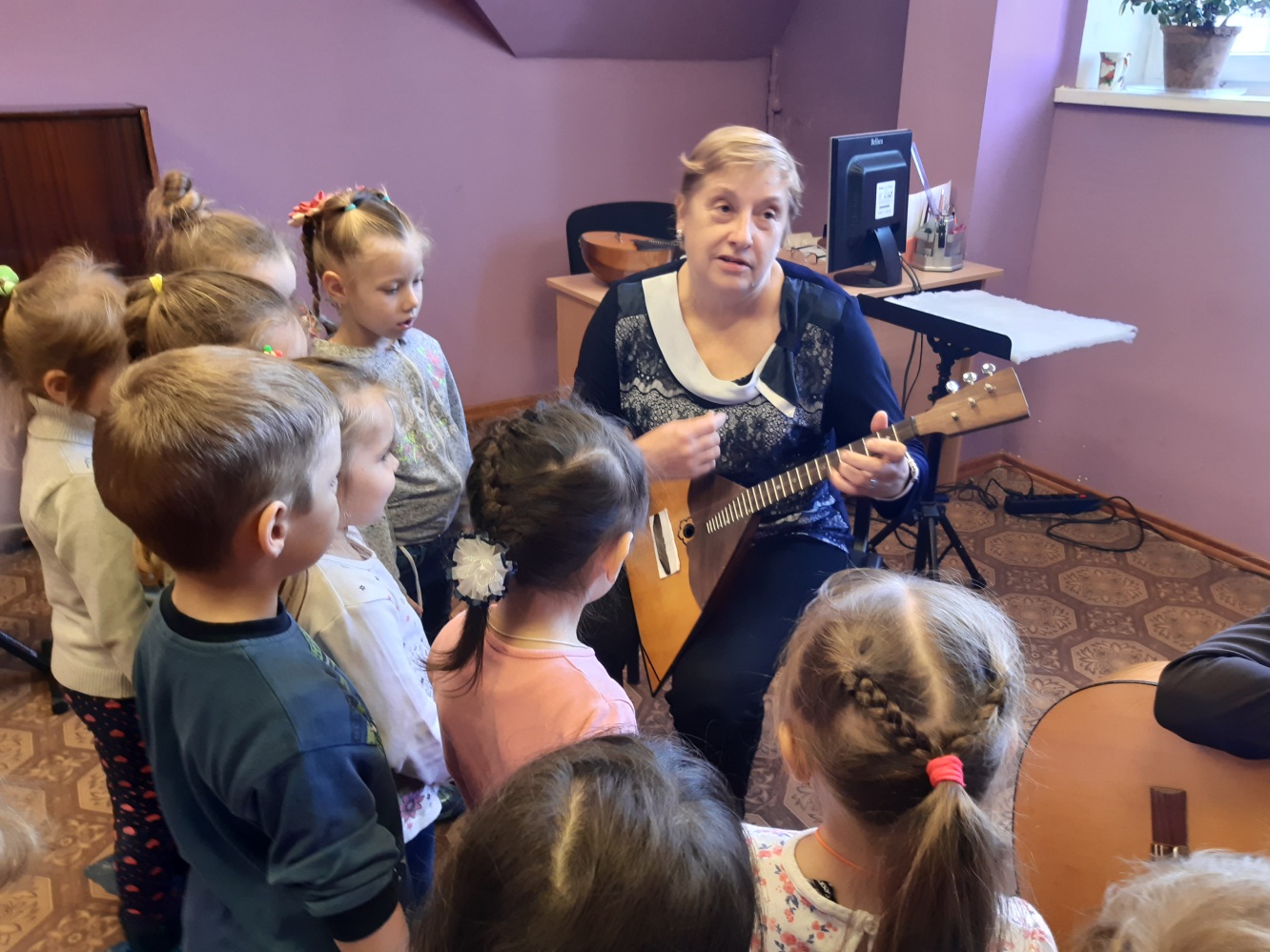 Нас тепло и радостно приглашали в гости и исполняли веселые мелодии. В исполнении учеников прозвучали мелодии на музыкальных инструментах, таких как рояль и синтезатор,                  гитара, домбра, балалайка и многих других.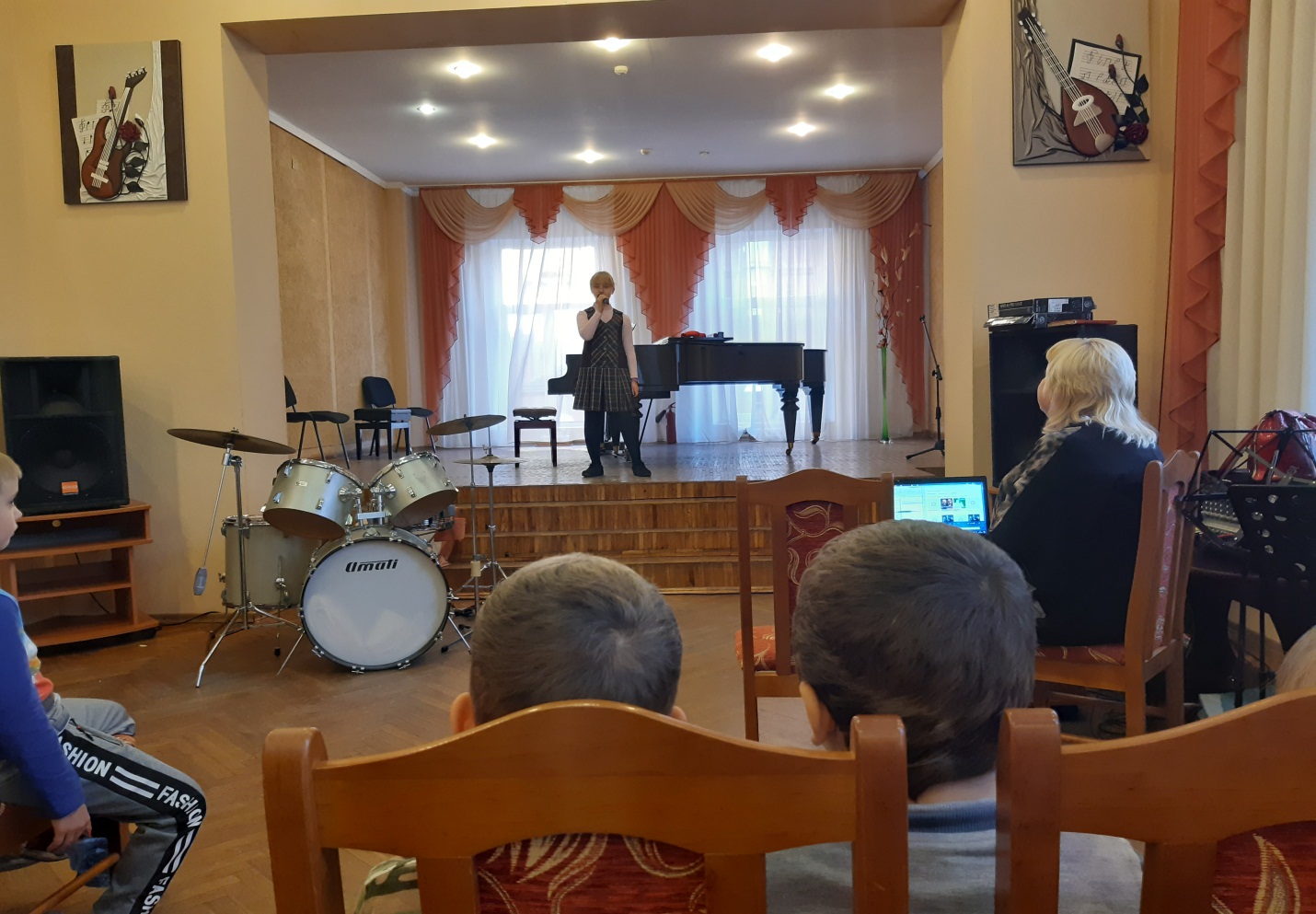 Затем ребята вошли в концертный зал,  где их  ожидало настоящее музыкальное волшебство.  Под волшебные звуки рояля, ученица музыкальной школы пропела несколько замечательных произведений.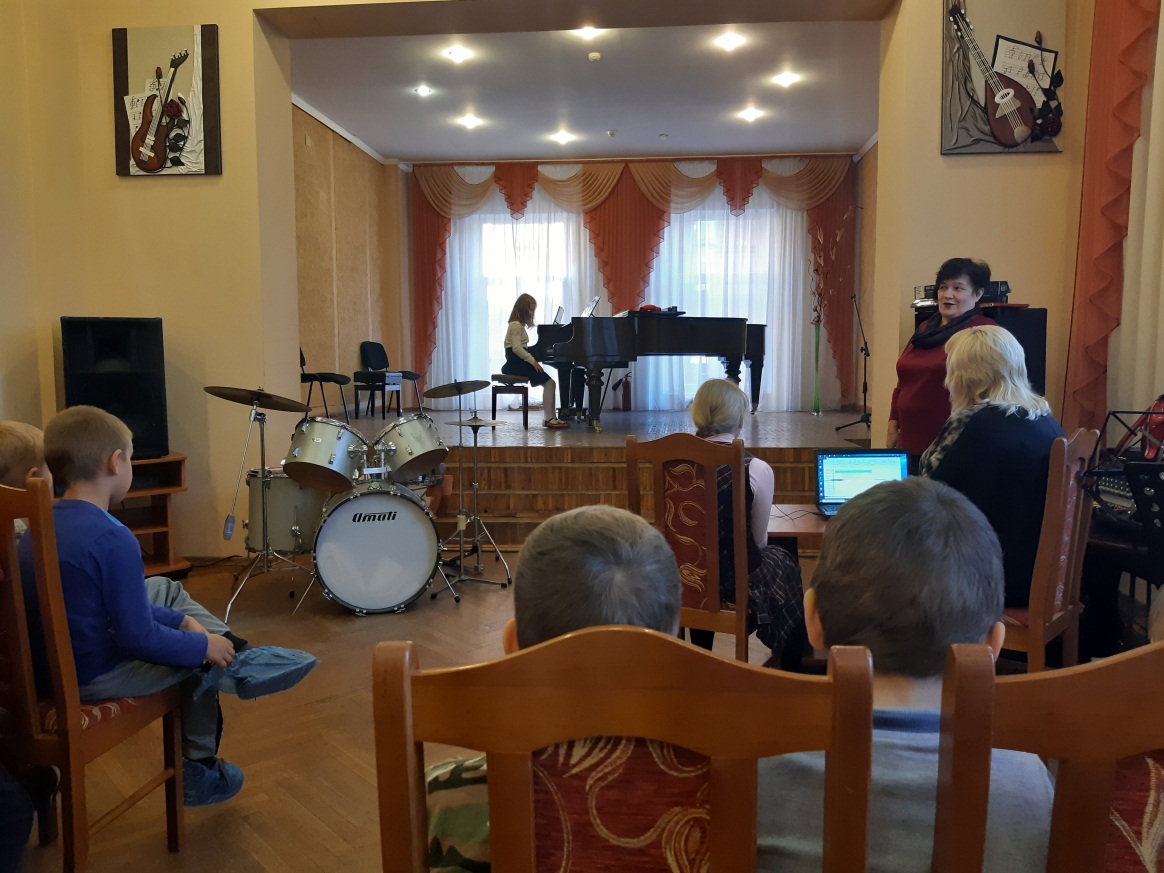 Маша Агапова тоже исполнила свою любимую песню. Дети присутствовали в зале как внимательные и благодарные зрители.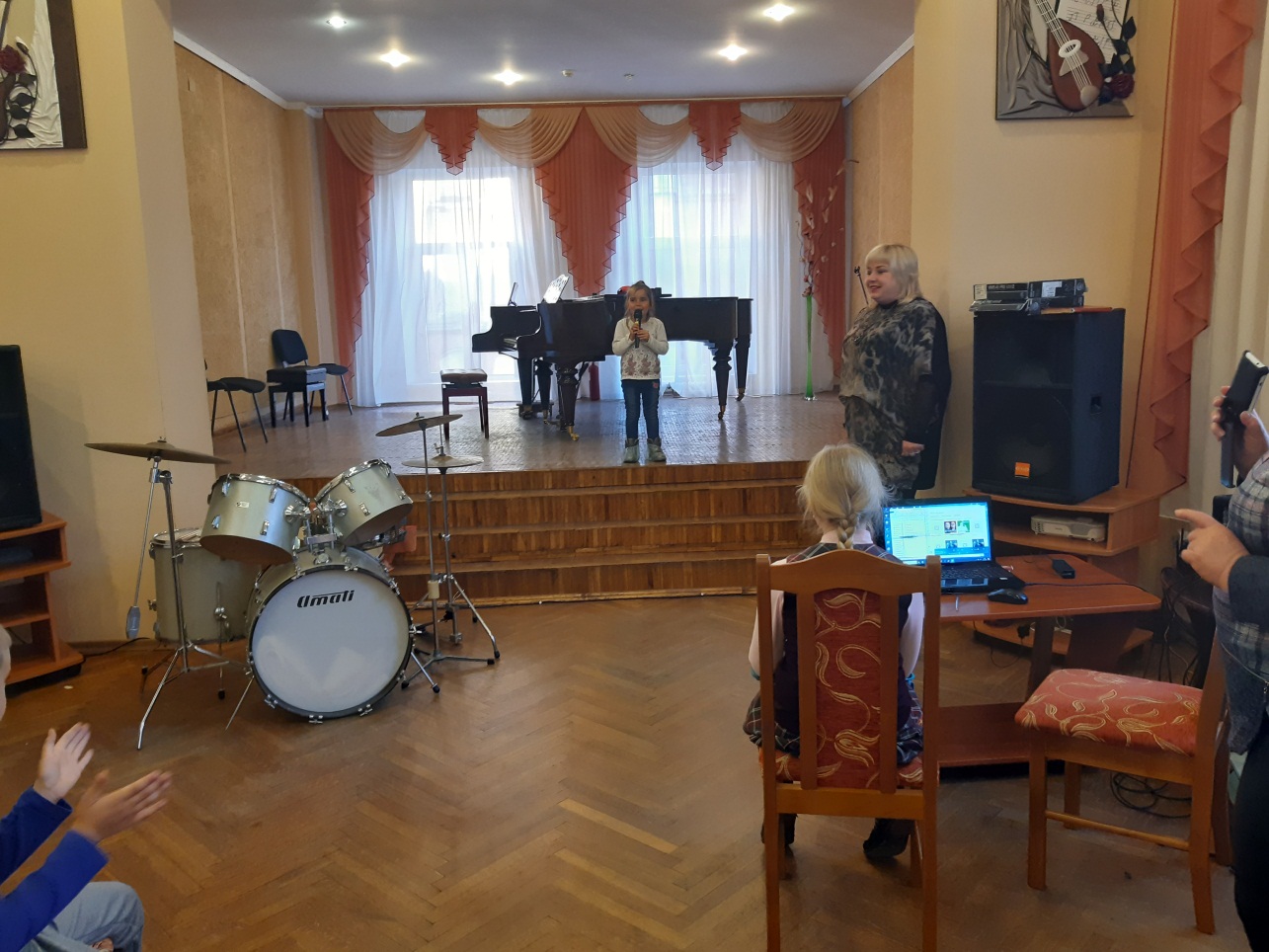 Очень позитивные и эмоциональные впечатления остались от экскурсии у воспитанников.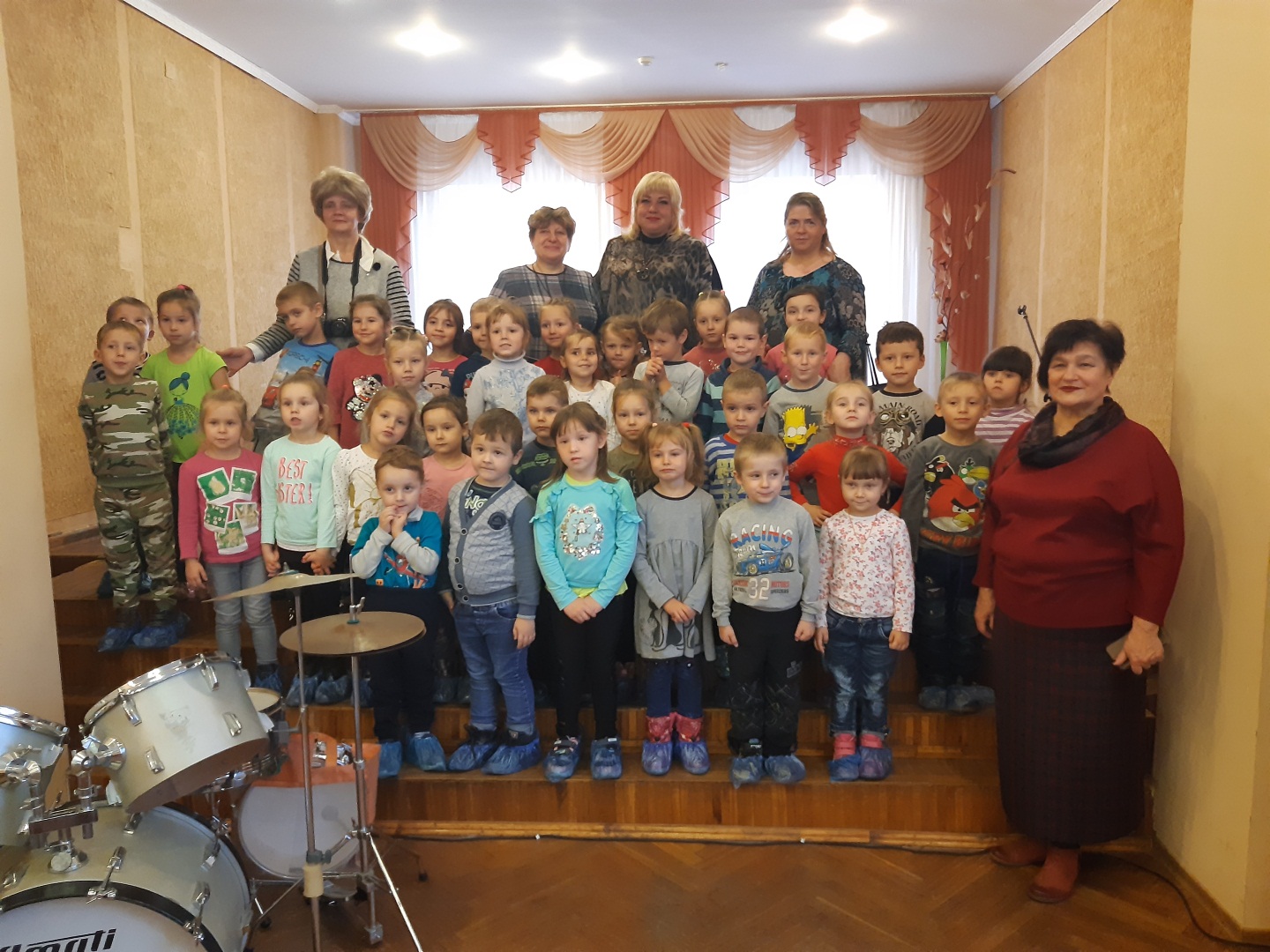 